1.- Calcula estas sumas.                8   +  3  +  6                       12  +  23  +  4                      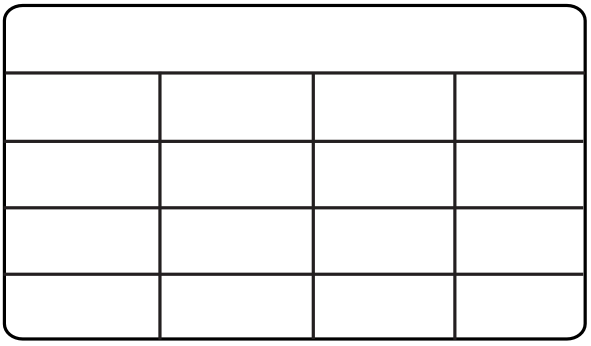 2.- Dibuja la cantidad que necesitas para tener el doble de dinero. 3.- Tacha para tener la mitad del dinero.4.- Responde estas preguntas sobre el calendario.A.- ¿Cuántos   días tiene una semana? ________________________________B.- ¿Cuántos días pueden tener los meses ?______________________________C.- ¿Qué  días van antes del jueves? ___________________________________D.- ¿Qué  meses van antes y después de mayo?___________________________5.- Calcula estos productos:A) 2 x 5 = _____ 	B)  2 x 6 = _____ 	C)  5 x 4 = _____ D)  5 x 7 = _____6.- Reparte estos caramelos.A) 8 caramelos entre 2 son ______    B) 6 caramelos entre 2 son ______C) 10 caramelos entre 5 son _____    D) 15 caramelos entre 5 son ______7.- Indica que pesa más o menos de un kilo.A.- Un avión _______________       B.- Una pluma de pájaro ____________ C.- Un lápiz _________________  	 D.- Una bicicleta  ___________________  8.-Mide con tu regla los centímetros que miden estos objetos.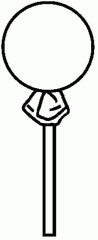                                                            Mide __________________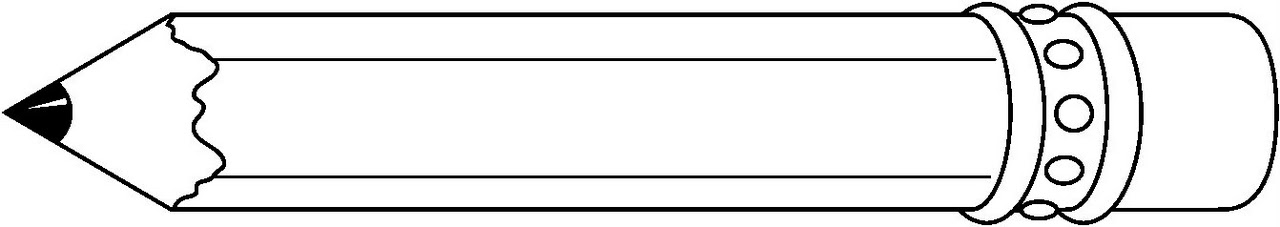  Mide _________				 Mide _________  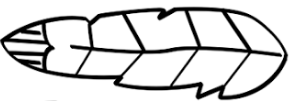 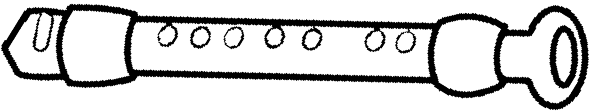 	      Mide ________9.- Señala con una X los productos que medimos en litrosA.- Agua  _______________       B.- Distancia al colegio ____________ C.- Pan _________________  	    D.- Leche  ___________________  		10.- Este gráfico representa la cantidad de ingredientes en una tarta. Observa y responde	 A.- ¿Qué ingrediente está en mayor                                       cantidad?___________________________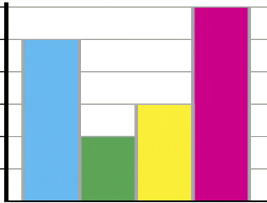 	                                                         B.- ¿Cuántos huevos lleva la tarta?_____ 	                                                   C.- ¿Qué lleva más harina o azúcar?                                                                                                                       _________________________________                                                                                      D.- ¿Cuánta más lleva?________________CONTENIDOS MATEMÁTICOS BÁSICOS TERCER TRIMESTRE 1º PRIMARIACONTENIDOS MATEMÁTICOS BÁSICOS TERCER TRIMESTRE 1º PRIMARIANOMBRE:                                                                                             FECHA: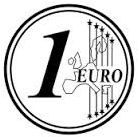 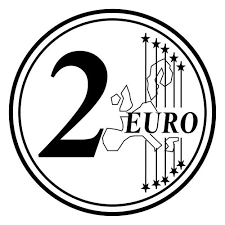 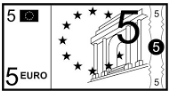 